المجال :العلومالمادة: الرياضياتالمادة: الرياضياتالتقييمالتقييمالتقييمالتقييمالتقييمالتقييمالتقييمالتقييمالعدد......20العدد......20المجال :العلومالمادة: الرياضياتالمادة: الرياضياتمع1مع2مع2مع3مع4مع5مع5العدد......20العدد......20المجال :العلومالمادة: الرياضياتالمادة: الرياضيات---0000000العدد......20العدد......20المجال :العلومالمادة: الرياضياتالمادة: الرياضيات+--1111111العدد......20العدد......20المجال :العلومالمادة: الرياضياتالمادة: الرياضيات++-2222222العدد......20العدد......20المجال :العلومالمادة: الرياضياتالمادة: الرياضيات+++4444444العدد......20العدد......20الوضعياتالمعاييرالوضعية:    لفلاح واحة نخيل تعد 223 شجرة ، بعد جمع الصابة قام بالعمليات التالية لتطوير إنتاجه خلال السنة القادمة.1 – قدر إنتاج النخلة الواحدة  ب175 كغ فما إنتاج الفلاح خلال هذه السنة؟                 الحل                                                العملأحول كتلة الإنتاج إلى الطن والقنطار والكغ.مع 12- ترك الفلاح 1ط و2 ق لاستهلاكه وباع الباقي في صناديق سعة الواحد 25 كغ،فما هو عدد الصناديق المتحصل عليها؟                 الحل                                                العملمع 23- باع الفلاح الصابة بـ 4539د فما هو ثمن بيع الصندوق الواحد ب؟                 الحل                                                العملمع 34- لتحسين إنتاجه قرر الفلاح تقسيم الضيعة إلى مستطيل ومربع، أتم الرسم التالي:     أ                                           ب                    مستطيل  ( أ ب ج د )       مربع ( ب ك ع ج)                                                   جكم قرر أن تكون أحواض النخيل على شكل دوائر شعاعها 4 م أرسم 1 منها معوضا كل متر ب 1 صم.مع 45- قرر الفلاح أن يكون إنتاجه في السنة القادمة  ب 48ط أطرح سؤالا وأجيب عليه بعملية على الأقل؟السؤال:                  الحل                                                العملمع 5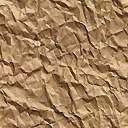 